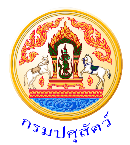 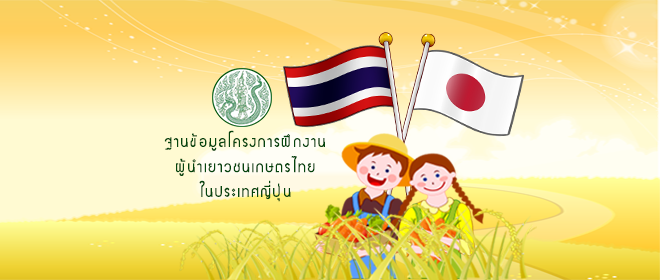 ใบสมัครผู้เข้าร่วมโครงการ ฝึกงานผู้นำเยาวชนเกษตรไทยในประเทศญี่ปุ่น ประจำปี  25671. ชื่อ - สกุล ........................................................................................................................................................2. วัน เดือน ปีเกิด ...................................... อายุ ............. ปี สถานภาพปัจจุบัน (โสด/สมรส) ........................3. เลขที่บัตรประจำตัวประชาชน ...................................... เชื้อชาติ ...................... สัญชาติ ...........................4. ที่อยู่ปัจจุบันที่สามารถติดต่อได้ เลขที่ ........ หมู่ที่ ....... หมู่บ้าน .......................... ถนน ...............................5. ตำบล ............................................ อำเภอ ................................................. จังหวัด .....................................6. รหัสไปรษณีย์ .............................. โทรศัพท์ ........................E-mail ……………………………………………………... 
7. Facebook ……….…………………… รับทราบข้อมูลการสมัครจากแหล่งใด ...................................................... 8. ท่านมีรอยสักหรือไม่			ไม่มี		มี9. ท่านตาบอดสีหรือไม่			ไม่ใช่		ใช่10. ท่านเคยได้รับการผ่าตัดหรือไม่	ไม่เคย		เคย (ระบุ) ........................................................... 11. ท่านมีโรคประจำตัวหรือไม่		ไม่มี		มี (ระบุ) ...............................................................12. สาขาที่สนใจไปฝึกงาน (สามารถเลือกได้มากกว่า 1 ข้อ)	สุกร		ไก่ไข่		โคนม		โคเนื้อ	ข้าว		ผัก		ไม้กระถาง	การชำกล้าไม้	ไม้ผล		ไม้ตัดดอก13. ภาษาต่างประเทศที่สามารถพูด อ่าน เขียนได้	ภาษาอังกฤษ		มาก		ปานกลาง		น้อย	ภาษาญี่ปุ่น		มาก		ปานกลาง		น้อย	ภาษาอื่น ๆระบุ .............................................................14. จบการศึกษาสูงสุดระดับ .................... จากสถาบันศึกษา ......................................... เมื่อ พ.ศ. ................15. อาชีพปัจจุบัน ...............................................................................................................................................  16. ประสบการณ์ทำงาน ด้านปศุสัตว์หรือด้านเกษตร (โปรดระบุให้ละเอียด) ..............................................................................................................................................................................................................................................................................................................................................................................................................- 2 -17. พื้นที่ประกอบอาชีพด้านการเกษตร ของตนเอง จำนวน ................... ไร่ เช่า จำนวน ..............................  18. ไร่ความใฝ่ฝันในการประกอบอาชีพ ............................................................................................................ 19. ความคาดหวังในการเข้าร่วมโครงการนี้ ……………………..…………………………………………………………..……….............................................................................................................................................................................................................................................................................................................................................................................................................................................................................................................................................20. ประสบการณ์ด้านการทำงาน (ในประเทศและต่างประเทศ): ข้าพเจ้าขอรับรองว่า ข้อมูลตรงกับความเป็นจริงทุกประการ และข้าพเจ้าได้ศึกษาทำความเข้าใจโครงการฝึกงานผู้นำเยาวชนเกษตรไทยในประเทศญี่ปุ่น และขอสมัครเข้าร่วมโครงการฯ โดยยินยอมปฏิบัติตามกฎระเบียบและข้อบังคับต่าง ๆ โดยเคร่งครัด														ลงชื่อ ............................................. ผู้สมัคร							         ( ..................................... )   				                                วันที่ ....... เดือน ................ พ.ศ. ............			หมายเหตุ สอบถามข้อมูลเพิ่มเติม ติดต่อ นายวิสูตร เนื้อนวล กลุ่มวิจัยและพัฒนาการถ่ายทอดเทคโนโลยี 
กองส่งเสริมและพัฒนาการปศุสัตว์ กรมปศุสัตว์ โทร. 0 2653 4444 ต่อ 3365 หรือ 0 8709 98972แนวคิดและแผนในการนำความรู้จากการฝึกงาน ณ ประเทศญี่ปุ่น ไปประยุกต์ใช้ในกอาชีพการเกษตร                 ชื่อ - นามสกุล ...............................................................                    จังหวัด .................................................หนังสือรับรองจากผู้ปกครองสมัครเข้ารับการฝึกอบรมพื้นฐานการเกษตรและภาษาญี่ปุ่นโครงการฝึกงานผู้นำเยาวชนเกษตรไทยในประเทศญี่ปุ่น ประจำปี 2567ข้าพเจ้า นาย/นาง/นางสาว ............................................................................................... อายุ ……………… ปีที่อยู่ปัจจุบันเลขที่ ........ หมู่ที่ ......... ตำบล .............................. อำเภอ ....................... จังหวัด ......................รหัสไปรษณีย์ ................ โทรศัพท์ .......................................... อาชีพ ................................................................มีความเกี่ยวข้องเป็น ……………….…………….. ของนาย/นางสาว .......................................................................ขอรับรองว่า นาย/นางสาว ....................................................... มีคุณสมบัติตรงตามหลักเกณฑ์ของโครงการฝึกงานผู้นำเยาวชนเกษตรไทยในประเทศญี่ปุ่น และยินยอมให้นาย/นางสาว .................................................สมัครเข้าร่วมโครงการฯ ตามกำหนดเวลาในการฝึกอบรมพื้นฐานการเกษตรและภาษาญี่ปุ่น ณ ศูนย์-ส่งเสริมเยาวชนเกษตรอาเซียน อำเภอท่าม่วง จังหวัดกาญจนบุรี และฝึกงานในประเทศญี่ปุ่น                                                           ลงชื่อ ............................................................ ผู้ปกครอง                                                                    ( ..................................................... )                                                           วันที่ .......... เดือน ......................... พ.ศ. ...............คำรับรองจากผู้นำท้องถิ่น / องค์กรท้องถิ่น	ข้าพเจ้า นาย/นาง/นางสาว ........................................................................ อายุ ............................ปี                         ตำแหน่ง ..................................... ที่อยู่ปัจจุบันเลขที่ ....... หมู่ที่ ......... ชื่อหมู่บ้าน ........................................... ตำบล ........................................ อำเภอ ............................................ จังหวัด .................................................... โทรศัพท์ ..................................... ขอรับรองว่า นาย/นางสาว ........................................................................... เป็นผู้มีคุณสมบัติครบถ้วนตามหลักเกณฑ์ และมีความประพฤติดี เหมาะสมที่จะเข้ารับการคัดเลือกให้เข้าร่วมโครงการฝึกงานเยาวชนเกษตรกรไทยในครอบครัวญี่ปุ่น						ลงชื่อ ...................................................................						             ( .................................................. )						  ตำแหน่ง .........................................................                                                             วันที่ .............. เดือน ................... พ.ศ. ..................ลำดับที่สถานที่ตำแหน่งระยะเวลา1. .......................................................................................................................................................2. .........................................................................................................................................................3. .........................................................................................................................................................แนวคิด/ประเด็นที่สนใจแผนในการนำความรู้จากการฝึกงานไปประยุกต์ใช้แผนในการนำความรู้จากการฝึกงานไปประยุกต์ใช้แผนในการนำความรู้จากการฝึกงานไปประยุกต์ใช้แนวคิด/ประเด็นที่สนใจวิธีการดำเนินงานระยะเวลาดำเนินการแต่ละขั้นตอนผลที่คาดว่าจะได้รับ1. เรื่องที่สนใจ ...........................................……………………………………………………………........................................................................................................................................2. เหตุผลที่เลือกเรื่องนี้มาประยุกต์ใช้ ……..…………………………………………………………….…………………………………………………………….…………………………………………………………….และจะใช้กับสัตว์หรือพืชใด .......................................................................................................................................................................................................................................…………………………………………………………….……………………………………………………………....................................................................................................................................................................................................................................................................................................................................................................................................................................................................................................................................................................................................................................................................................................................................................................................................................................................................................................................................................................................................................................................................................................................................................................................................................................................................................................................................................................................................................................................................................................................................................................................................................................................................................................................................................................................................................................................................................................................................................................................................................................................................................................................................................................................................................................................................................................................................................................................................................................................................................................................................................................................................................................................................................................................................................................................................................................................................................................................................................